                                							Name: 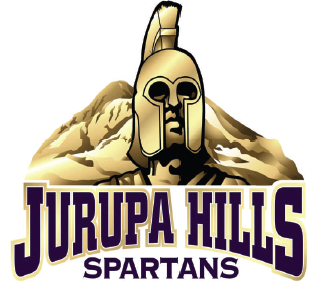  									Per: 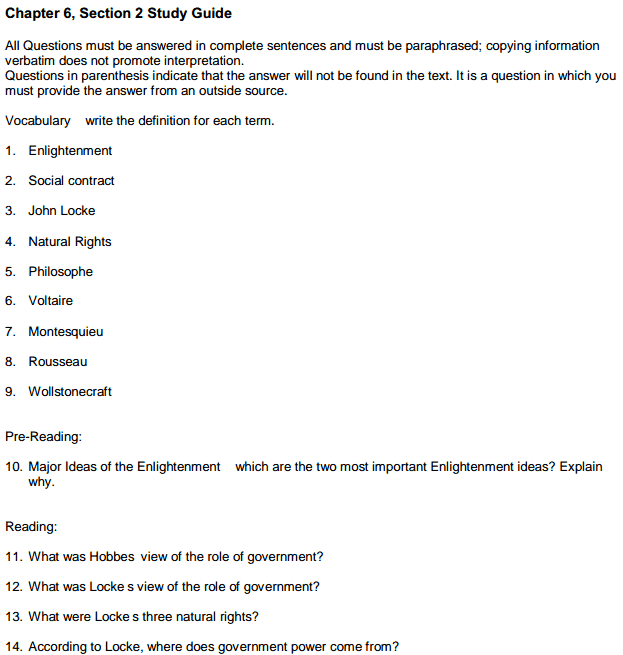 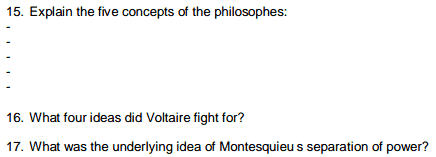 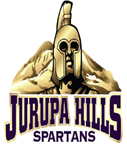 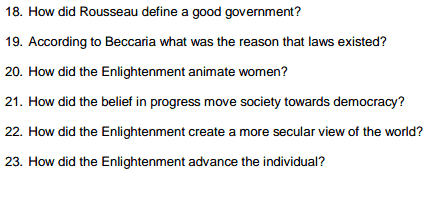 